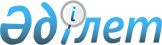 О ратификации Дополнительного Соглашения между Республикой Казахстан и Китайской Народной Республикой о казахстанско-китайской государственной границеЗакон Республики Казахстан от 24 марта 1999 года № 351-1
     Ратифицировать Дополнительное Соглашение между Республикой 
Казахстан и Китайской Народной Республикой о казахстанско-китайской 
государственной границе, совершенное в Алматы 4 июля 1998 года.
     
     
     Президент
Республики Казахстан    

                     Дополнительное Соглашение
        между Республикой Казахстан и Китайской Народной
           Республикой о казахстанско-китайской границе
     





          Республика Казахстан и Китайская Народная Республика (далее именуемые 
"Договаривающиеся Стороны") в целях уточнения и определения прохождения 
согласованной линии казахстанско-китайской государственной границы между 
пятнадцатой и шестнадцатой, сорок восьмой и сорок девятой пограничными 
точками в соответствии со статьей 3 Соглашения между Республикой Казахстан 
и Китайской Народной Республикой о казахстанско-китайской государственной 
границе от 26 апреля 1994 года и в дополнение к вышеуказанному Соглашению 
согласились о нижеследующем:








                                                            Статья 1








          Линия государственной границы между Казахстаном и Китаем от 
пятнадцатой пограничной точки, описанной в статье 2 Соглашения между 
Республикой Казахстан и Китайской Народной Республикой о 
казахстанско-китайской государственной границе от 26 апреля 1994 года, идет 
по гребню безымянного хребта в юго-юго-западном направлении через высоты с 
отметками 2741, 2499 и 2355, перевал Чоган-обо (перевал Токжайлау) с 
отметкой 2108 до 15/1 пограничной точки. Эта пограничная точка расположена 
на гребне упомянутого выше хребта на высоте с отметкой 2128 на расстоянии 
приблизительно в 1.7 км к юго-юго-западу от высоты с отметкой 2109, 
находящейся на территории Казахстана, и приблизительно в 1.8 км к 
западо-юго-западу от высоты с отметкой 2117, находящейся на территории 
Китая, и приблизительно в 1.8 км к востоко-северо-востоку от высоты с 
отметкой 2171, находящейся на территории Китая.




          От 15/1 пограничной точки линия государственной границы идет по гребню 
упомянутого выше хребта в западо-северо-западном направлении, затем 
поворачивает и идет на юго-запад через высоту с отметкой 2218, перевал 
Табан-Сала, высоты с отметками 2282 и 2344 до 15/2 пограничной точки. Эта 
пограничная точка расположена на гребне упомянутого выше хребта на высоте с 
отметкой 2356 на расстоянии приблизительно в 2.9 км к северо-востоку от 
высоты с отметкой 2491, находящейся на территории Казахстана, и 
приблизительно в 2.9 км к юго-юго-востоку от высоты с отметкой 2123, 
находящейся на территории Казахстана, и приблизительно в 2.4 км к 
северо-западу от высоты с отметкой 2382, находящейся на территории Китая.




          От 15/2 пограничной точки линия государственной границы идет по гребню 
упомянутого выше хребта в общем южном направлении через высоты с отметками 
2367 и 2465 до высоты с отметкой 2525, затем поворачивает и идет по 
гребню гор Чоган-обо (хребет Тебук) на запад через высоты с отметками 2541 
и 2550 до высоты с отметкой 2596, далее поворачивает и идет на юго-запад 
через высоту с отметкой 2548 до 15/3 пограничной точки. Эта пограничная 
точка расположена на горе Тебук с отметкой 2503 на расстоянии 
приблизительно в 1.0 км к востоко-юго-востоку от высоты с отметкой 2467, 
находящейся на территории Казахстана, и приблизительно в 1.9 км 
к юго-юго-западу от высоты с отметкой 2587, находящейся на территории 
Казахстана, и приблизительно в 2.6 км к северо-западу от высоты с отметкой 
2053, находящейся на территории Китая.




          От 15/3 пограничной точки линия государственной границы идет по гребню 
безымянного хребта сначала на юг через высоту с отметкой 2131, перевал 
Кереген-тас с отметкой 2013, высоту с отметкой 2030 до высоты с отметкой 
2046, затем поворачивает и идет в общем западо-юго-западном направлении 
через высоты с отметками 2044, 2045, 2035 и 2021 до 15/4 пограничной точки. 
Эта пограничная точка расположена на гребне упомянутого выше хребта на 
высоте с отметкой 2047 на расстоянии приблизительно в 1.0 км к 
юго-юго-западу от высоты с отметкой 2012, находящейся на территории 
Казахстана, и приблизительно в 2.1 км к западо-северо-западу от высоты с 
отметкой 2016, находящейся на территории Китая, и приблизительно в 1.1 км к 
северо-востоку от высоты с отметкой 2055, находящейся на территории Китая.




          От 15/4 пограничной точки линия государственной границы идет по гребню 
безымянного горного отрога на северо-запад через высоты с отметками 2036, 
2002, 1968 и 1915 до высоты с отметкой 1916, затем поворачивает и идет на 
север через высоту с отметкой 1830 до 15/5 пограничной точки. Эта 
пограничная точка расположена на серединной линии водного потока реки 
Талдыайрык в точке с приблизительными координатами Х=5203450, Y=15337180 на 
расстоянии приблизительно в 1.5 км к югу от высоты с отметкой 1729, 
находящейся на территории Казахстана, и приблизительно в 1.0 км к западу от 
высоты с отметкой 1855, находящейся на территории Казахстана, и 
приблизительно в 2.8 км к востоко-северо-востоку от высоты с отметкой 2014, 
находящейся на территории Китая.




          От 15/5 пограничной точки линия государственной границы идет по гребню 
безымянного горного отрога в западо-северо-западном направлении через 
высоты с отметками 1837, 1889 и 1936 до 15/6 пограничной точки. Эта 
пограничная точка расположена на гребне гор Мынкозылгал  на высоте  с  
отметкой 1988 на расстоянии приблизительно в 1.5 км к юго-юго-западу от 
высоты с отметкой 1927, находящейся на территории Казахстана, и 
приблизительно в 1.7 км к востоко-северо-востоку от высоты с отметкой 2011, 
находящейся на территории Китая, и приблизительно в 1.2 км к востоко-юго-
востоку от высоты с отметкой 2003, находящейся на территории Китая.




          От 15/6 пограничной точки линия государственной границы идет по гребню 
гор Мынкозылгал в северо-западном направлении через высоты с отметками 1947,
1964, 1957, 1925 и 1687 до 15/7 пограничной точки. Эта пограничная точка 
расположена в точке с приблизительными координатами Х=5210270, Y=15329620 
на расстоянии приблизительно в 2.4 км к юго-юго-востоку от точки 
пересечения дорог с отметкой 1416, находящейся на территории Казахстана, и 
приблизительно в 2.8 км к северо-западу от высоты с отметкой 1847, 
находящейся на территории Казахстана, и приблизительно в 1.1 км к 
северо-востоку от высоты с отметкой 1621, находящейся на территории Китая.  








          От 15/7 пограничной точки линия государственной границы идет по прямой 
в западном направлении до 15/8 пограничной точки. Эта пограничная точка 
расположена в точке с приблизительными координатами Х=5210450, Y= 15326950 
на расстоянии приблизительно в 2.6 км к юго-западу от точки пересечения 
дорог с отметкой 1416, находящейся на территории Казахстана, и 
приблизительно в 2.1 км к западо-северо-западу от высоты с отметкой 1621, 
находящейся на территории Китая, и приблизительно в 1.7 км к 
востоко-северо-востоку от высоты с отметкой 1661, находящейся на территории 
Китая.




          От 15/8 пограничной точки линия государственной границы идет по гребню 
безымянного хребта в общем западном направлении через высоты с отметками 
1659 и 1766 до шестнадцатой пограничной точки, описанной в статье 2 
Соглашения между Республикой Казахстан и Китайской Народной Республикой о 
казахстанско-китайской государственной границе от 26 апреля 1994 года.




          Линия государственной границы между Казахстаном и Китаем от сорок 
восьмой пограничной точки, описанной в статье 2 Соглашения между 
Республикой Казахстан и Китайской Народной Республикой о 
казахстанско-китайской государственной границе от 26 апреля 1994 года, идет 
по гребню безымянного хребта сначала в северо-северо-западном направлении 
через высоту с отметкой 2013 до безымянного перевала с отметкой 1927, затем 
идет по гребню упомянутого выше хребта на север до 48/1 пограничной точки. 
Эта пограничная точка расположена на гребне хребта Алатау на высоте с 
отметкой 2229 на расстоянии приблизительно в 3.2 км к юго-юго-востоку от 
высоты с отметкой 1723, находящейся на территории Казахстана, и 
приблизительно в 1.2 км к западо-юго-западу от высоты с отметкой 2108, 
находящейся на территории Казахстана, и приблизительно в 2.3 км к 
востоко-северо-востоку от высоты с отметкой 2063, находящейся на территории 
Китая.




          От 48/1 пограничной точки линия государственной границы идет по гребню 
хребта Алатау в общем западо-северо-западном направлении через высоты с 
отметками 2095 и 2092 до 48/2 пограничной точки. Эта пограничная точка 
расположена на гребне упомянутого выше хребта на седловине с 
приблизительными координатами Х=5013800, Y=14582000 на расстоянии 
приблизительно в 1.3 км к юго-юго-востоку от точки пересечения дорог с 
отметкой 1843, находящейся на территории Казахстана, и приблизительно в 0.9 
км к западо-юго-западу от высоты с отметкой 1995, находящейся на территории 
Казахстана, и приблизительно в 1.8 км к северу от высоты с отметкой 2005, 
находящейся на территории Китая.




          От 48/2 пограничной точки линия государственной границы идет по гребню 
хребта Алатау в общем юго-западном направлении через высоту с отметкой 2207 
до 48/3 пограничной точки. Эта пограничная точка расположена на гребне 
упомянутого выше хребта на высоте с отметкой 2386 на расстоянии 
приблизительно в 3.1 км к юго-юго-западу от точки пересечения дорог с 
отметкой 1843, находящейся на территории Казахстана, и приблизительно в 1.7 
км к западу от высоты с отметкой 2005, находящейся на территории Китая, и 
приблизительно в 1.2 км к северо-северо-востоку от высоты с отметкой 2133, 
находящейся на территории Китая.




          От 48/3 пограничной точки линия государственной границы идет по гребню 
безымянного хребта на запад через высоту с отметкой 2436, безымянный 
перевал с отметкой 1910, высоты с отметками 2187 и 1967 до 48/4 
пограничной точки. Эта пограничная точка расположена в точке пересечения 
серединных линий водных потоков рек Сарычильды (Жункабысын) и Жаманты или 
серединных линий их главных рукавов с отметкой 1490 на расстоянии 
приблизительно в 0.5 км к югу от высоты с отметкой 1664, находящейся на 
территории Казахстана, и приблизительно в 1.6 км к западо-северо-западу от 
высоты с отметкой 1921, находящейся на территории Китая, и приблизительно 
в 1.0 км к северу от высоты с отметкой 1911, находящейся на территории Китая.




          От 48/4 пограничной точки линия государственной границы идет вверх по 
течению по серединной линии водного потока реки Сарычильды (Жункабысын) или 
серединной линии ее главного рукава на северо-запад до 48/5 пограничной 
точки. Эта пограничная точка расположена в точке пересечения серединных 
линий водных потоков реки Жылыгуль и безымянной реки или серединных линий 
их главных рукавов с отметкой 2235 на расстоянии приблизительно в 3.1 км к 
западо-северо-западу от высоты с отметкой 2627, находящейся на территории 
Казахстана, и приблизительно в 2.6 км к северо-северо-востоку от высоты с 
отметкой 3007, находящейся на территории Китая, и приблизительно в 1.5 км к 
юго-юго-востоку от высоты с отметкой 2923, находящейся на территории Китая.




          От 48/5 пограничной точки линия государственной границы идет вверх по 
течению по серединной линии водного потока безымянной реки или серединной 
линии ее главного рукава на северо-северо-запад через точку пересечения 
серединных линий водных потоков двух безымянных рек или серединных линий их 
главных рукавов с отметкой 2804, затем идет вверх по течению по серединной 
линии водного потока северной из этих безымянных рек или серединной линии 
ее главного рукава на северо-запад до истока этой реки, и отсюда идет вверх 
по тальвегу безымянной ложбины в северо-западном направлении до 48/6 
пограничной точки. Эта пограничная точка расположена на гребне хребта 
Джунгарский Алатау (хребет Алатау) на седловине на расстоянии 
приблизительно в 3.3 км к востоко-юго-востоку от высоты с отметкой 2905, 
находящейся на территории Казахстана, и приблизительно в 0.6 км к 
юго-западу от высоты с отметкой 3534, находящейся на территории Казахстана, 
и приблизительно в 2.5 км к северо-западу от высоты с отметкой 3325, 
находящейся на территории Китая. 




          От 48/6 пограничной точки линия государственной границы идет по гребню 
хребта Джунгарский Алатау (хребет Алатау) в общем юго-западном направлении 
через высоты с отметками 3537, 3702, 3470 и 3670 до сорок девятой 
пограничной точки, описанной в статье 2 Соглашения между Республикой 
Казахстан и Китайской Народной Республикой о казахстанско-китайской 
государственной границе от 26 апреля 1994 года.




          Линия государственной границы между Казахстаном и Китаем, описанная 
выше, нанесена красным цветом на совместно созданные карты масштаба 
1:50000. Все расстояния и координаты, упомянутые в описании линии 
государственной границы, измерены по этим картам.




          Вышеуказанные карты с нанесенной красным цветом линией государственной 
границы между Казахстаном и Китаем прилагаются к настоящему Соглашению и 
составляют его неотъемлемую часть.








                                                            Статья 2








          Договаривающиеся Стороны согласились, что положения статей 1, 4, 5, 6, 
7 и 8 Соглашения между Республикой Казахстан и Китайской Народной 
Республикой о казахстанско-китайской государственной границе от 26 апреля 
1994 года применяются также в отношении настоящего Соглашения.








                                                            Статья 3








          Договаривающиеся Стороны взаимно письменно уведомляют друг друга о 
выполнении каждой из них внутригосударственных процедур, необходимых для 
вступления настоящего Соглашения в силу.




          Настоящее Соглашение вступает в силу с даты последнего из таких 
письменных уведомлений.








          Настоящее Соглашение совершено в г. Алматы 4 июля 1998 года в двух 
экземплярах, каждый на казахском, китайском и русском языках. В случае 
разногласий при толковании Договаривающиеся Стороны будут исходить из 
текстов на русском и китайском языках.








          За Республику Казахстан             За Китайскую Народную Республику 








					© 2012. РГП на ПХВ «Институт законодательства и правовой информации Республики Казахстан» Министерства юстиции Республики Казахстан
				